AIP form 1/2016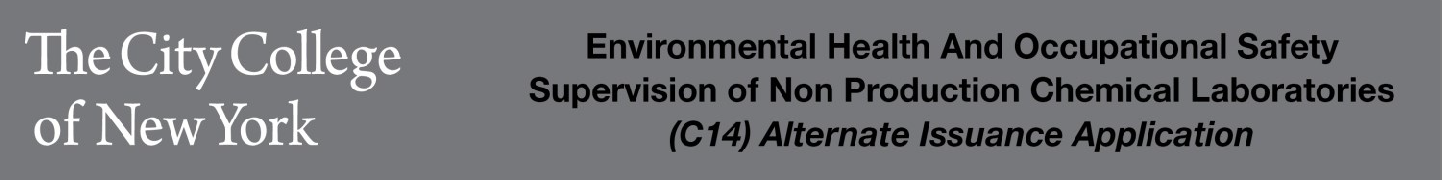 Applicant InformationApplicant InformationApplicant InformationApplicant InformationApplicant InformationApplicant InformationFirst Name:First Name:First Name:Last Name:Last Name:Last Name:Social Security Number (required by FDNYSocial Security Number (required by FDNYSocial Security Number (required by FDNYSocial Security Number (required by FDNYSocial Security Number (required by FDNYSocial Security Number (required by FDNYEmail Address:Email Address:Email Address:Email Address:Email Address:Email Address:Date of Birth (mm/dd/yyyy):Date of Birth (mm/dd/yyyy):Date of Birth (mm/dd/yyyy):Gender:Gender:Male  ☐ Female ☐Weight (pounds):Weight (pounds):Weight (pounds):Height (ft./ins.):Height (ft./ins.): 	/  	Applicant Mailing (Home) Address:Applicant Mailing (Home) Address:Applicant Mailing (Home) Address:Phone:Street:Street:Street:Street:Street:Apt No:City:City:State:State:State:Zip Code:Borough: Bronx ☐Brooklyn☐ Manhattan ☐Queens ☐Staten Island ☐Outside NYC   	Borough: Bronx ☐Brooklyn☐ Manhattan ☐Queens ☐Staten Island ☐Outside NYC   	Borough: Bronx ☐Brooklyn☐ Manhattan ☐Queens ☐Staten Island ☐Outside NYC   	Borough: Bronx ☐Brooklyn☐ Manhattan ☐Queens ☐Staten Island ☐Outside NYC   	Borough: Bronx ☐Brooklyn☐ Manhattan ☐Queens ☐Staten Island ☐Outside NYC   	Borough: Bronx ☐Brooklyn☐ Manhattan ☐Queens ☐Staten Island ☐Outside NYC   	Work Address(Location where C14 COF holder will be working:Work Address(Location where C14 COF holder will be working:Work Address(Location where C14 COF holder will be working:Work Address(Location where C14 COF holder will be working:Work Address(Location where C14 COF holder will be working:Work Address(Location where C14 COF holder will be working:Street: 160 Convent AvenueLab Room #  	Lab Room #  	Lab Room #  	Lab Room #  	Lab Room #  	City : New YorkState: NYState: NYState: NYZip Code: 10031Zip Code: 10031Borough: Bronx	Brooklyn	Manhattan  ✔	Queens  Staten Island	Outside NYCBorough: Bronx	Brooklyn	Manhattan  ✔	Queens  Staten Island	Outside NYCBorough: Bronx	Brooklyn	Manhattan  ✔	Queens  Staten Island	Outside NYCBorough: Bronx	Brooklyn	Manhattan  ✔	Queens  Staten Island	Outside NYCBorough: Bronx	Brooklyn	Manhattan  ✔	Queens  Staten Island	Outside NYCBorough: Bronx	Brooklyn	Manhattan  ✔	Queens  Staten Island	Outside NYCApplicant Education and Training QualificationsApplicant Education and Training QualificationsApplicant Education and Training Qualifications(select the most appropriate choice and provide copy of license, degree, or other proof of qualifications)(select the most appropriate choice and provide copy of license, degree, or other proof of qualifications)(select the most appropriate choice and provide copy of license, degree, or other proof of qualifications)(select the most appropriate choice and provide copy of license, degree, or other proof of qualifications)(select the most appropriate choice and provide copy of license, degree, or other proof of qualifications)(select the most appropriate choice and provide copy of license, degree, or other proof of qualifications)□ Clinical Laboratory Director license issued by the New York State Department of Health.□ Clinical Laboratory Director license issued by the New York State Department of Health.□ Clinical Laboratory Director license issued by the New York State Department of Health.□ Clinical Laboratory Director license issued by the New York State Department of Health.□ Clinical Laboratory Director license issued by the New York State Department of Health.□ Clinical Laboratory Director license issued by the New York State Department of Health.□ Doctor of Medicine (MD) OR Doctor of Dental Surgery (DDS)□ Doctor of Medicine (MD) OR Doctor of Dental Surgery (DDS)□ Doctor of Medicine (MD) OR Doctor of Dental Surgery (DDS)□ Doctor of Medicine (MD) OR Doctor of Dental Surgery (DDS)□ Master's or Doctoral degree in Chemistry, Biology, Biochemistry, Environmental or Health Sciences,□ Master's or Doctoral degree in Chemistry, Biology, Biochemistry, Environmental or Health Sciences,□ Master's or Doctoral degree in Chemistry, Biology, Biochemistry, Environmental or Health Sciences,□ Master's or Doctoral degree in Chemistry, Biology, Biochemistry, Environmental or Health Sciences,□ Master's or Doctoral degree in Chemistry, Biology, Biochemistry, Environmental or Health Sciences,□ Master's or Doctoral degree in Chemistry, Biology, Biochemistry, Environmental or Health Sciences,□ Medical Technology, Chemical or Environmental Engineering, or related field.□ Medical Technology, Chemical or Environmental Engineering, or related field.□ Medical Technology, Chemical or Environmental Engineering, or related field.□ Medical Technology, Chemical or Environmental Engineering, or related field.□ Medical Technology, Chemical or Environmental Engineering, or related field.□ Medical Technology, Chemical or Environmental Engineering, or related field.□ Bachelor’s degree in Chemistry, Biology, Biochemistry, Environmental or Health Sciences, Medical Technology, Chemical or Environmental Engineering, or related field AND two years of Post-baccalaureate experience in an operating chemical laboratory.Experience 	Years 	Months 	□ Bachelor’s degree in Chemistry, Biology, Biochemistry, Environmental or Health Sciences, Medical Technology, Chemical or Environmental Engineering, or related field AND two years of Post-baccalaureate experience in an operating chemical laboratory.Experience 	Years 	Months 	□ Bachelor’s degree in Chemistry, Biology, Biochemistry, Environmental or Health Sciences, Medical Technology, Chemical or Environmental Engineering, or related field AND two years of Post-baccalaureate experience in an operating chemical laboratory.Experience 	Years 	Months 	□ Bachelor’s degree in Chemistry, Biology, Biochemistry, Environmental or Health Sciences, Medical Technology, Chemical or Environmental Engineering, or related field AND two years of Post-baccalaureate experience in an operating chemical laboratory.Experience 	Years 	Months 	□ Bachelor’s degree in Chemistry, Biology, Biochemistry, Environmental or Health Sciences, Medical Technology, Chemical or Environmental Engineering, or related field AND two years of Post-baccalaureate experience in an operating chemical laboratory.Experience 	Years 	Months 	□ Bachelor’s degree in Chemistry, Biology, Biochemistry, Environmental or Health Sciences, Medical Technology, Chemical or Environmental Engineering, or related field AND two years of Post-baccalaureate experience in an operating chemical laboratory.Experience 	Years 	Months 	Signature:Signature:Signature:The above information is true to the best of my knowledgeThe above information is true to the best of my knowledgeThe above information is true to the best of my knowledgeThe above information is true to the best of my knowledgeApplicant Name - Print (above)	Signature	DateApplicant Name - Print (above)	Signature	DateApplicant Name - Print (above)	Signature	DateApplicant Name - Print (above)	Signature	DateApplicant Name - Print (above)	Signature	DateApplicant Name - Print (above)	Signature	DateSupervisor Name - Print (above)	Signature	DateSupervisor Name - Print (above)	Signature	DateSupervisor Name - Print (above)	Signature	DateSupervisor Name - Print (above)	Signature	DateSupervisor Name - Print (above)	Signature	DateSupervisor Name - Print (above)	Signature	Date